NEWTON IN 2-D, INCLINED PLANES, PULLEYS COLLABORATIVE PROBLEMS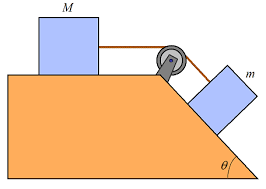 Determine tension on each rope and the acceleration of the system.Note:  The tension on each rope will be in terms of m1.Given:m2 is half of m1; m3 is five times m1;θ1 = 40.0o;θ3 = 50.0o;µk = 0.056  ONLY TO BE ATTEMPTED WHEN YOU HAVE COMPLETED #1.A 4U physics student, leaving on a March Break holiday, pulls a 35.0 kg suitcase  with an acceleration of 0.15 m/s2 by pulling on a strap at an angle θ above the horizontal.  The student pulls on the strap with a force of 55.0 N.  The force of friction, opposite to the horizontal motion of the suitcase, is 25 N.  What is the value of θ? (HINT:   )What normal force does the ground exert on the suitcase?